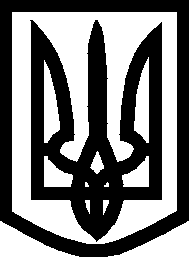 УКРАЇНА ВИКОНАВЧИЙ КОМІТЕТМЕЛІТОПОЛЬСЬКОЇ  МІСЬКОЇ  РАДИЗапорізької областіР І Ш Е Н Н Я16.07.2020		                                                                            № 125/3Про закріплення житлової площі та надання ордеру Керуючись Законом України «Про місцеве самоврядування в Україні», розглянувши рішення Мелітопольського міськрайонного суду Запорізької області від 26.02.2020 справа № 937/8820/19/2/937/635/20, відповідно до 
ст. ст. 64, 65, 106, 107 Житлового кодексу УРСР виконавчий комітет Мелітопольської міської ради Запорізької областіВ И Р І Ш И В:	1. Закріпити кімнату № (…) у гуртожитку по (…) за Андроновою Іриною Миколаївною.	2. Департаменту реєстраційних послуг виконавчого комітету Мелітопольської міської ради Запорізької області видати ордер Андроновій І.М. на кімнату № (…) у  гуртожитку по (…).	3. Контроль за виконанням цього рішення покласти на заступника міського голови з питань діяльності виконавчих органів ради Щербакова О.Секретар Мелітопольської міської ради				Роман РОМАНОВ(…) – текст, який містить конфіденційну інформацію про фізичну особу